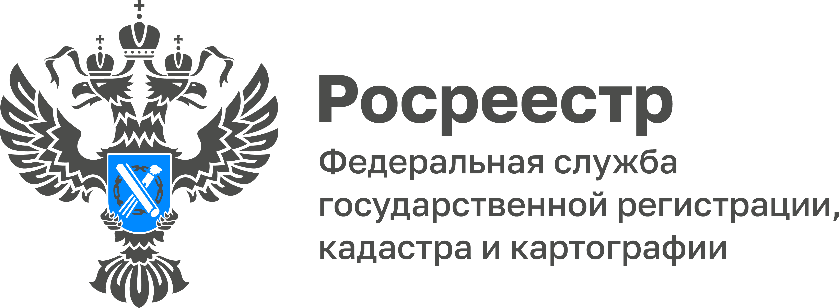  За июль зарегистрировано 172 объекта по «гаражной амнистии»«В июле текущего года по «гаражной амнистии» в Тульской области было зарегистрировано 172 объекта. Таким образом с начала 2022 года зарегистрировано 865 объектов по «гаражной амнистии»», - прокомментировала исполняющая обязанности руководителя Управления Росреестра по Тульской области Ольга Морозова.Чтобы зарегистрировать гараж и землю под ним по «гаражной амнистии», вам понадобится схема расположения земельного участка на кадастровом плане территории (для подачи заявления о предварительном согласовании предоставления земельного участка в органы власти), технический план гаража и межевой план на земельный участок под ним, для чего необходимо обратиться к кадастровому инженеру. По «гаражной амнистии» земельный участок под гаражом достается его владельцу бесплатно.Важным условием «гаражной амнистии» является прочная связь 
с землей и наличие фундамента. Гараж должен быть построен 
до 30 декабря 2004 года, то есть до вступления в силу Градостроительного кодекса РФ. На гаражи, построенные позже, «гаражная амнистия» 
не распространяется.Регистрация гаража, как и любой другой недвижимости необходима, чтобы владелец мог распоряжаться им: продать, подарить, сдать в аренду, передать по наследству и т.д. 